Kenneth Olivier Lee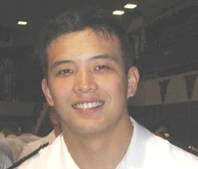 Seoul National University 010-5525-4389 Knthlee@gmail.comEducationEducationEducationEducationSept 2010-PresentSept 2006-June 2010Sept 2005-June 20062001-20051998-2001SEOUL NATIONAL UNIVERSITY                  Seoul, KoreaMasters of Social Science						 International Relations   3.85 / 4.0 GPANEW YORK UNIVERSITY	   		       New York, NYBachelor of Science		Political Science						                                3.2 / 4.0 GPAHonors: NCAA Division III Wrestler (2006-2007)	UNITED STATES NAVAL ACADEMY	      		 Annapolis, MDUndecided Major						Honors: NCAA Division 1 Collegiate Wrestler (2005-2006)Summer Squad Leader (2005)Active Member of the Korean SocietyInstructor for the 5th Company Plebes Wrestling QualificationMILTON ACADEMY PREPRATORY SCHOOL	   	   Milton, MAHonors: Academy Head Tour Guide (2005)Wrestling Team Captain (2005)Two Time New England Wrestling School Champion (2004-2005)	Co-Head of Milton Academy HAPA Society (2002-2006)Three Time Independent School League Wrestling Champion (2003-2006) Community Service Board (2003-2006)FAY SCHOOL					     Southborough, MAHonors: Tour Guide (1998 -2001)Wrestling Team Captain (1998- 2001)Junior Independent School League Wrestling Champion (1998-2001) Dorm Proctor (2001)WORK ExperienceWORK ExperienceWORK ExperienceWORK ExperienceJune 2007-August 2007Sept. 2007-Sept. 2008Sept 2007-Sept 2008Sept 2008-Sept 2010Arirang TV                                              Seoul, KoreaIntern				-Conducted audio and video editing in post production in addition to overseeing voice-overs. - Translated and transcribed interviews for the various television segments that include both English and Korean subtitles.- Assisted senior management in various divisions of the company including but not limited to managing and organizing daily shoot schedules, set construction and deconstruction, and location scouting.Zininsa Film LTD/ Taewon Entertainment                   Seoul, KoreaIntern	- Completed two (2) big screen projects "Love"(2007) and "Eye for and Eye, Tooth for a Tooth" (2008) from inception through pre and post production and the opening/screening.- Coordinated and attended various production meetings with the director, production crew, investors, and other decision makers in regards to artistic direction, script, budget, and financing.- Responsible for coordinating special effects, costumes, props, location scouting, and demolition.- Communicated and coordinated daily with managers, producers, and assistants to manage scheduling, daily call sheets, script revisions, and on-air talent.Team Tackle Mixed Martial Arts School		            Seoul, KoreaPart Time Coach	 (Wrestling Instructor and Coach) - Assistant Coach Private Tutoring/ Prep School Guide	                 New York, NY             Private Instructor 							- Private tutoring for writing, grammar, speaking and reading - Private guide and consultant for Prep-Schools- Interview Coach Arirang TV                                              Seoul, KoreaIntern				-Conducted audio and video editing in post production in addition to overseeing voice-overs. - Translated and transcribed interviews for the various television segments that include both English and Korean subtitles.- Assisted senior management in various divisions of the company including but not limited to managing and organizing daily shoot schedules, set construction and deconstruction, and location scouting.Zininsa Film LTD/ Taewon Entertainment                   Seoul, KoreaIntern	- Completed two (2) big screen projects "Love"(2007) and "Eye for and Eye, Tooth for a Tooth" (2008) from inception through pre and post production and the opening/screening.- Coordinated and attended various production meetings with the director, production crew, investors, and other decision makers in regards to artistic direction, script, budget, and financing.- Responsible for coordinating special effects, costumes, props, location scouting, and demolition.- Communicated and coordinated daily with managers, producers, and assistants to manage scheduling, daily call sheets, script revisions, and on-air talent.Team Tackle Mixed Martial Arts School		            Seoul, KoreaPart Time Coach	 (Wrestling Instructor and Coach) - Assistant Coach Private Tutoring/ Prep School Guide	                 New York, NY             Private Instructor 							- Private tutoring for writing, grammar, speaking and reading - Private guide and consultant for Prep-Schools- Interview Coach skillsskillsskillsskills-Highly proficient in Microsoft Word, Excel, PowerPoint, Adobe and Photoshop. -Adept at learning new skills	-Possess strong analytical and organizational abilities; excellent business management, human relations and communication skills.-Highly motivated self-starter with a positive, outgoing and enthusiastic personality.-Highly proficient in Microsoft Word, Excel, PowerPoint, Adobe and Photoshop. -Adept at learning new skills	-Possess strong analytical and organizational abilities; excellent business management, human relations and communication skills.-Highly motivated self-starter with a positive, outgoing and enthusiastic personality.LANGUAGE SKILLSLANGUAGE SKILLSLANGUAGE SKILLSLANGUAGE SKILLSFluent in written and spoken English and Korean.Fluent in written and spoken English and Korean.